Senate Subject:	Amendments to job description and person specification for Head of DepartmentOrigin:	SIPMBSenate is asked to note amendments to the job description and person specification for the Head of Department role. The revised person specification was approved by the PMB on 9 May 2011. The job description has previously been approved by the PMB, and subsequently noted by Senate on 16 November 2010, but is included here for completeness._______________________________________________________Job Details: Head of DepartmentJob Description_______________________________________________________Role PurposeTo provide leadership and representation within the School, the University and the academiccommunity for one of the departments in the School.To align the department’s research, teaching and enterprise activities with the School andUniversity Strategic Plans.To ensure the integration of the Department within the overall School activities by (a) identifying and promoting academic synergies within the School and (b) by enabling the integration of School support staff. To adopt a collegiate, inclusive approach to coordinating the department’s current activities and their future development.ResponsibilitiesWithin the SchoolTo play an integral role within the School’s Senior Management Team (SMT), thereby contributing to the development of the School.To have responsibility, within the SMT, for the identity of the department.To support the Dean of School and other members of the SMT in order to allocate School funds for activities in a strategic and transparent manner.To engage, as determined by the Dean, with the Associate Deans and the Operations Manager, in activities to support the School’s Strategic Plan.To advise the Dean on the allocation of teaching and administrative responsibilities toacademic staff within the department, taking account of the School workload model.To report to the Senior Management Team on matters relating to the department’sactivities.To take steps to maintain and enhance the experience of all Loughborough students.Within the DepartmentTo maintain a supportive, inclusive and equitable environment for academic and research staff, organising high quality mentoring for individuals' research and teaching development.Co-ordinate the running of PDP and PDR within the department.To encourage appropriate staff promotion and merit award submissions for consideration by the Senior Management Team.To monitor and evaluate progress of the department against agreed criteria devised by the School and University.To undertake any other related duties as reasonably requested by the Dean of School.Organisational ResponsibilityReports to: Dean of SchoolResponsible for: Academic and Research Staff as assigned by the Dean of SchoolPERSON SPECIFICATIONJob Title:	Head of DepartmentGrade:	Professor School:	Stages in assessment: 1. application form at shortlisting, 2. selection test,  3. interview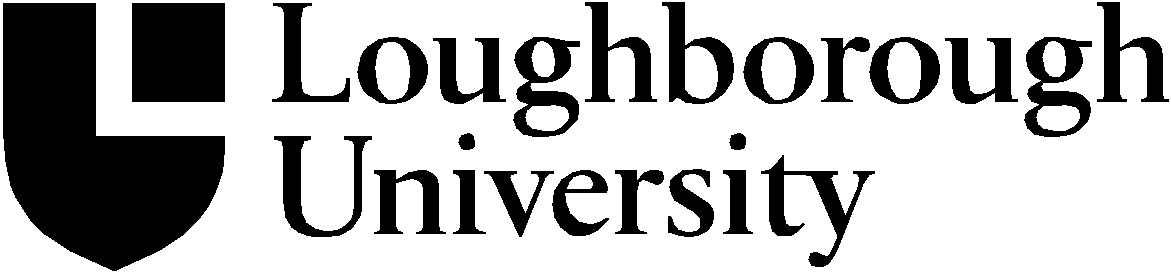 EssentialDesirableStages in assessmentLeadership/ Management ExperienceResearch ExperienceTeaching ExperienceExperience of managing staff in an academic settingExperience of representing and publicising his/her organisation effectively in national and international contextsExperience leading international research and/or teaching collaborationsResearch of international standing in his or her field Postgraduate supervisionHigh quality teaching at undergraduate and postgraduate levelsExperience of planning and organising the delivery of quality undergraduate and postgraduate teachingExperience of leading programme and curriculum developmentExperience of university leadershipExperience of medium to long term strategic planning and deliveryWell-networked and visible in a relevant discipline area, both nationally and internationallyA sound understanding of the governance of universities and issues facing the UK higher education sectorSubstantial experience of publishing research outcomesSubstantial experience of securing research funding and project managementRecord of research congruent with the research undertaken within the Department 1, 31,31,31, 31, 31,31,31,31,31,31, 31,3Skills and abilitiesExcellent management, interpersonal, communication, leadership and team working skills commensurate with leading a large academic centre in a complex organisationAbility to undertake business planning linked to the University’s strategic aims Ability to engage with commercial enterprise and business issues 1,31,31, 3TrainingA willingness to undertake further training and personal development as appropriate and to adopt new procedures as and when required3EducationGraduate in a relevant academic discipline PhD in a relevant or cognate discipline1OtherTo lead and support the implementation  of the University’s Equality and Diversity policy in all aspects of  departmental activities 3